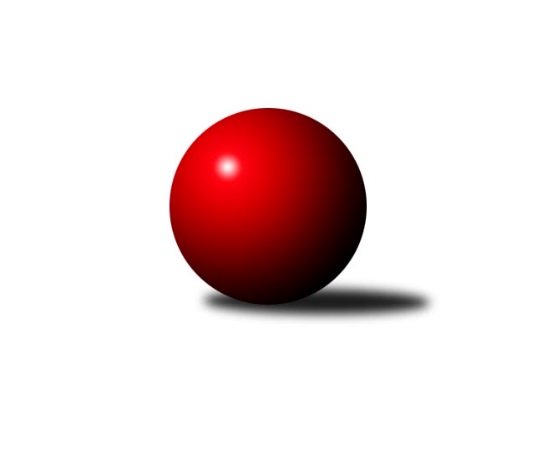 Č.13Ročník 2022/2023	3.2.2023Nejlepšího výkonu v tomto kole: 2768 dosáhlo družstvo: KK Moravská Slávia Brno BJihomoravský KP1 sever 2022/2023Výsledky 13. kolaSouhrnný přehled výsledků:SOS Židenice	- KK Moravská Slávia Brno C	7:1	2543:2407	7.5:4.5	31.1.KK Moravská Slávia Brno B	- KK Slovan Rosice C	7:1	2768:2554	8.0:4.0	1.2.KK Velen Boskovice 	- KK Orel Ivančice	3:5	2410:2378	6.0:6.0	3.2.KK Réna Ivančice 	- SKK Veverky Brno	7:1	2499:2222	10.0:2.0	3.2.KK Moravská Slávia Brno D	- KS Devítka Brno	3:5	2565:2605	5.0:7.0	3.2.TJ Sokol Husovice D	- SK Brno Žabovřesky 	1:7	2469:2543	4.0:8.0	3.2.
Předehrávka z 19.kola
SOS Židenice	- KK Réna Ivančice 	2:6	2450:2568	3.0:9.0	26.1.Tabulka družstev:	1.	KK Orel Ivančice	13	10	1	2	61.5 : 42.5 	85.0 : 71.0 	 2527	21	2.	KK Réna Ivančice	14	10	1	3	79.5 : 32.5 	111.5 : 56.5 	 2587	21	3.	KK Moravská Slávia Brno B	13	9	1	3	65.5 : 38.5 	97.0 : 59.0 	 2603	19	4.	KK Velen Boskovice	13	7	2	4	57.0 : 47.0 	80.5 : 75.5 	 2507	16	5.	SK Brno Žabovřesky	13	7	0	6	59.0 : 45.0 	82.5 : 73.5 	 2497	14	6.	KK Moravská Slávia Brno D	13	6	1	6	55.0 : 49.0 	86.5 : 69.5 	 2485	13	7.	SOS Židenice	14	6	1	7	49.0 : 63.0 	65.0 : 103.0 	 2441	13	8.	TJ Sokol Husovice D	13	5	1	7	44.0 : 60.0 	72.5 : 83.5 	 2462	11	9.	SKK Veverky Brno	13	5	0	8	46.5 : 57.5 	73.0 : 83.0 	 2393	10	10.	KS Devítka Brno	13	3	1	9	38.0 : 66.0 	61.0 : 95.0 	 2382	7	11.	KK Slovan Rosice C	13	3	1	9	37.5 : 66.5 	72.5 : 83.5 	 2486	7	12.	KK Moravská Slávia Brno C	13	3	0	10	39.5 : 64.5 	61.0 : 95.0 	 2468	6Podrobné výsledky kola:	 SOS Židenice	2543	7:1	2407	KK Moravská Slávia Brno C	Soňa Lahodová	 	 236 	 202 		438 	 1:1 	 417 	 	199 	 218		Petra Rejchrtová	Jiří Krev	 	 227 	 234 		461 	 2:0 	 410 	 	196 	 214		Filip Žažo	Ivana Majerová	 	 200 	 223 		423 	 1:1 	 395 	 	219 	 176		Zdeněk Ondráček	Renata Binková	 	 200 	 211 		411 	 2:0 	 376 	 	192 	 184		Petr Žažo	Petr Woller	 	 199 	 213 		412 	 1:1 	 405 	 	200 	 205		Zdeněk Žižlavský	Pavel Suchan	 	 210 	 188 		398 	 0.5:1.5 	 404 	 	210 	 194		Pavlína Březinovározhodčí:  Vedoucí družstevNejlepší výkon utkání: 461 - Jiří Krev	 KK Moravská Slávia Brno B	2768	7:1	2554	KK Slovan Rosice C	Ondřej Němec	 	 245 	 253 		498 	 2:0 	 450 	 	209 	 241		Anastasios Jiaxis	Štěpán Večerka	 	 206 	 242 		448 	 1:1 	 423 	 	234 	 189		Kamil Ondroušek	Ilona Olšáková	 	 227 	 224 		451 	 1:1 	 456 	 	217 	 239		Petr Mecerod	Petr Lang	 	 226 	 235 		461 	 1:1 	 439 	 	233 	 206		Petr Vaňura	Veronika Semmler	 	 234 	 214 		448 	 1:1 	 420 	 	189 	 231		Milan Čech	Jan Bernatík	 	 222 	 240 		462 	 2:0 	 366 	 	169 	 197		Roman Rychtárikrozhodčí:  Vedoucí družstevNejlepší výkon utkání: 498 - Ondřej Němec	 KK Velen Boskovice 	2410	3:5	2378	KK Orel Ivančice	Antonín Pitner	 	 202 	 186 		388 	 1:1 	 391 	 	196 	 195		Adam Eliáš	František Ševčík	 	 204 	 191 		395 	 1:1 	 405 	 	188 	 217		Jaromír Klika	Michal Švéda	 	 200 	 190 		390 	 1:1 	 393 	 	207 	 186		Martin Bublák	Petr Papoušek	 	 212 	 224 		436 	 2:0 	 329 	 	150 	 179		Božena Otrubová	Petr Ševčík	 	 181 	 202 		383 	 1:1 	 421 	 	228 	 193		Jan Svoboda	Petr Michálek	 	 212 	 206 		418 	 0:2 	 439 	 	223 	 216		Vojtěch Šmardarozhodčí: Petr ŠevčíkNejlepší výkon utkání: 439 - Vojtěch Šmarda	 KK Réna Ivančice 	2499	7:1	2222	SKK Veverky Brno	Pavel Harenčák *1	 	 224 	 209 		433 	 2:0 	 303 	 	137 	 166		Karel Krajina	Karel Šustek	 	 199 	 194 		393 	 1:1 	 402 	 	195 	 207		Vladimír Veselý	Tomáš Čech	 	 210 	 220 		430 	 1:1 	 429 	 	219 	 210		Tomáš Rak	Jaroslav Mošať	 	 208 	 215 		423 	 2:0 	 380 	 	190 	 190		Jana Pavlů	Luděk Kolář	 	 196 	 197 		393 	 2:0 	 323 	 	162 	 161		Martin Doležal	Tomáš Buršík	 	 220 	 207 		427 	 2:0 	 385 	 	188 	 197		Petr Večeřarozhodčí: Jaroslav Mošať
střídání: *1 od 51. hodu Eduard KremláčekNejlepší výkon utkání: 433 - Pavel Harenčák	 KK Moravská Slávia Brno D	2565	3:5	2605	KS Devítka Brno	Tereza Nová	 	 218 	 206 		424 	 1:1 	 383 	 	176 	 207		Jaroslav Sláma	František Kellner	 	 213 	 221 		434 	 2:0 	 389 	 	184 	 205		Petr Juránek	Radka Šindelářová	 	 209 	 196 		405 	 1:1 	 411 	 	203 	 208		Radka Rosendorfová	Jiří Kisling	 	 224 	 220 		444 	 0:2 	 483 	 	231 	 252		Jaroslav Sedlář	Roman Janderka	 	 214 	 209 		423 	 0:2 	 513 	 	248 	 265		Oldřich Kopal	Jiří Kraus	 	 228 	 207 		435 	 1:1 	 426 	 	206 	 220		Stanislav Barvarozhodčí:  Vedoucí družstevNejlepší výkon utkání: 513 - Oldřich Kopal	 TJ Sokol Husovice D	2469	1:7	2543	SK Brno Žabovřesky 	Petr Chovanec	 	 194 	 209 		403 	 0:2 	 416 	 	203 	 213		Eduard Ostřížek	Pavel Tesař	 	 205 	 243 		448 	 2:0 	 405 	 	201 	 204		Zdeněk Kouřil	Jan Veselovský	 	 200 	 191 		391 	 1:1 	 403 	 	182 	 221		Vladimír Vondráček	Robert Pacal	 	 205 	 198 		403 	 0:2 	 456 	 	236 	 220		Oldřich Šikula	Igor Sedlák	 	 205 	 216 		421 	 1:1 	 430 	 	221 	 209		Milan Hepnárek	Lukáš Lehocký	 	 195 	 208 		403 	 0:2 	 433 	 	221 	 212		Richard Coufalrozhodčí:  Vedoucí družstevNejlepší výkon utkání: 456 - Oldřich Šikula	 SOS Židenice	2450	2:6	2568	KK Réna Ivančice 	Soňa Lahodová	 	 209 	 216 		425 	 1:1 	 407 	 	188 	 219		Eduard Kremláček	Jiří Krev	 	 213 	 215 		428 	 2:0 	 420 	 	212 	 208		Tomáš Čech	Renata Binková	 	 207 	 216 		423 	 0:2 	 444 	 	213 	 231		Tomáš Buršík	Věra Matevová	 	 200 	 196 		396 	 0:2 	 434 	 	230 	 204		Pavel Harenčák	Ladislav Majer *1	 	 184 	 187 		371 	 0:2 	 411 	 	213 	 198		Luděk Kolář	Petr Woller	 	 213 	 194 		407 	 0:2 	 452 	 	225 	 227		Jaroslav Mošaťrozhodčí:  Vedoucí družstev
střídání: *1 od 51. hodu Pavel SuchanNejlepší výkon utkání: 452 - Jaroslav MošaťPořadí jednotlivců:	jméno hráče	družstvo	celkem	plné	dorážka	chyby	poměr kuž.	Maximum	1.	Ondřej Němec 	KK Moravská Slávia Brno B	485.50	318.4	167.1	1.2	6/6	(540)	2.	Jaroslav Mošať 	KK Réna Ivančice 	461.62	307.5	154.1	2.6	6/6	(487)	3.	Tomáš Buršík 	KK Réna Ivančice 	447.80	301.7	146.1	2.9	6/6	(493)	4.	Jan Svoboda 	KK Orel Ivančice	445.22	312.2	133.0	4.8	6/7	(496)	5.	Tomáš Řihánek 	KK Réna Ivančice 	443.93	301.3	142.7	5.1	4/6	(475)	6.	Martin Zubatý 	SKK Veverky Brno	443.18	297.7	145.5	4.3	5/6	(493)	7.	Martin Bublák 	KK Orel Ivančice	442.42	295.1	147.3	3.0	6/7	(480)	8.	Petr Lang 	KK Moravská Slávia Brno B	438.60	301.1	137.5	6.9	5/6	(488)	9.	Oldřich Šikula 	SK Brno Žabovřesky 	438.47	300.8	137.7	5.3	5/6	(456)	10.	Tomáš Čech 	KK Réna Ivančice 	436.27	298.6	137.6	3.4	6/6	(477)	11.	Pavel Harenčák 	KK Réna Ivančice 	435.63	306.8	128.8	6.3	5/6	(464)	12.	Petr Michálek 	KK Velen Boskovice 	435.36	301.4	134.0	4.9	7/7	(466)	13.	Veronika Semmler 	KK Moravská Slávia Brno B	433.81	301.9	131.9	5.8	6/6	(488)	14.	František Kramář 	KK Moravská Slávia Brno D	432.79	303.0	129.8	5.3	3/4	(492)	15.	Roman Janderka 	KK Moravská Slávia Brno D	432.78	292.0	140.8	3.8	4/4	(467)	16.	Oldřich Kopal 	KS Devítka Brno	432.67	298.5	134.2	4.1	5/5	(513)	17.	Richard Coufal 	SK Brno Žabovřesky 	431.26	296.4	134.9	4.3	6/6	(473)	18.	Kamil Ondroušek 	KK Slovan Rosice C	431.11	303.1	128.0	6.8	6/6	(467)	19.	Vojtěch Šmarda 	KK Orel Ivančice	429.64	292.5	137.1	5.4	7/7	(477)	20.	Milan Hepnárek 	SK Brno Žabovřesky 	428.96	295.5	133.5	7.7	5/6	(444)	21.	Jan Veselovský 	TJ Sokol Husovice D	427.15	302.1	125.1	6.3	5/5	(470)	22.	Petr Žažo 	KK Moravská Slávia Brno C	426.87	292.8	134.0	6.5	6/6	(474)	23.	Jiří Černohlávek 	KS Devítka Brno	425.38	292.3	133.1	7.0	4/5	(468)	24.	Soňa Lahodová 	SOS Židenice	424.44	291.8	132.6	5.5	6/6	(445)	25.	Petr Woller 	SOS Židenice	423.96	294.7	129.3	4.8	5/6	(451)	26.	Alfréd Peřina 	KK Slovan Rosice C	423.25	290.2	133.0	7.6	4/6	(449)	27.	Jiří Kraus 	KK Moravská Slávia Brno D	422.83	295.7	127.2	9.6	3/4	(469)	28.	Antonín Pitner 	KK Velen Boskovice 	421.22	296.1	125.1	6.7	7/7	(449)	29.	Jan Bernatík 	KK Moravská Slávia Brno B	421.00	290.1	130.9	7.7	5/6	(462)	30.	Štěpán Večerka 	KK Moravská Slávia Brno B	420.23	295.2	125.0	7.2	6/6	(462)	31.	Zdeněk Žižlavský 	KK Moravská Slávia Brno C	419.90	288.3	131.6	8.5	5/6	(465)	32.	Jana Fialová 	KK Velen Boskovice 	419.86	288.4	131.5	7.8	7/7	(449)	33.	Petr Večeřa 	SKK Veverky Brno	419.17	288.7	130.5	5.0	5/6	(493)	34.	Jaroslav Sedlář 	KS Devítka Brno	418.67	288.0	130.7	6.0	5/5	(483)	35.	Filip Žažo 	KK Moravská Slávia Brno C	417.46	291.3	126.1	7.8	6/6	(459)	36.	Petr Kouřil 	SK Brno Žabovřesky 	417.40	283.9	133.5	4.3	5/6	(449)	37.	Tomáš Rak 	SKK Veverky Brno	416.47	283.9	132.6	5.0	6/6	(463)	38.	Igor Sedlák 	TJ Sokol Husovice D	416.31	287.3	129.0	6.6	5/5	(474)	39.	Pavel Mecerod 	KK Slovan Rosice C	416.17	293.1	123.1	6.1	5/6	(447)	40.	Luděk Kolář 	KK Réna Ivančice 	415.57	302.1	113.4	10.8	6/6	(441)	41.	Jaroslav Sláma 	KS Devítka Brno	415.23	293.0	122.2	8.3	4/5	(468)	42.	Petr Vaňura 	KK Slovan Rosice C	415.00	286.7	128.3	9.0	5/6	(440)	43.	František Ševčík 	KK Velen Boskovice 	414.98	288.0	127.0	6.8	6/7	(438)	44.	Petra Jeřábková 	KK Moravská Slávia Brno C	412.58	286.9	125.7	7.6	6/6	(457)	45.	Vladimír Veselý 	SKK Veverky Brno	412.30	289.7	122.6	6.0	5/6	(456)	46.	Radka Šindelářová 	KK Moravská Slávia Brno D	412.21	282.8	129.4	7.2	4/4	(461)	47.	Eduard Kremláček 	KK Réna Ivančice 	411.73	294.2	117.5	8.2	5/6	(439)	48.	Ondřej Peterka 	KK Orel Ivančice	411.67	284.0	127.7	9.6	6/7	(441)	49.	Alena Bružová 	KK Slovan Rosice C	410.50	287.2	123.4	8.3	4/6	(435)	50.	Adam Eliáš 	KK Orel Ivančice	410.20	296.0	114.2	11.8	5/7	(436)	51.	František Kellner 	KK Moravská Slávia Brno D	410.19	278.2	132.0	6.2	4/4	(543)	52.	Ladislav Majer 	SOS Židenice	410.08	289.3	120.8	6.5	4/6	(450)	53.	Petr Chovanec 	TJ Sokol Husovice D	409.10	283.5	125.6	7.0	5/5	(445)	54.	Jiří Krev 	SOS Židenice	408.09	287.9	120.2	9.8	5/6	(461)	55.	Petr Papoušek 	KK Velen Boskovice 	405.60	286.2	119.4	8.8	5/7	(436)	56.	Pavlína Březinová 	KK Moravská Slávia Brno C	404.42	289.2	115.3	8.8	4/6	(452)	57.	Milan Čech 	KK Slovan Rosice C	403.00	286.8	116.2	7.6	5/6	(432)	58.	Vladimír Vondráček 	SK Brno Žabovřesky 	402.17	281.6	120.6	8.4	6/6	(437)	59.	Petr Kremláček 	KK Orel Ivančice	401.88	280.8	121.1	10.0	5/7	(446)	60.	Renata Binková 	SOS Židenice	401.53	286.4	115.2	10.8	5/6	(433)	61.	Petra Rejchrtová 	KK Moravská Slávia Brno C	401.00	287.4	113.6	8.1	4/6	(441)	62.	Eduard Ostřížek 	SK Brno Žabovřesky 	400.92	283.7	117.3	10.6	6/6	(447)	63.	Tereza Nová 	KK Moravská Slávia Brno D	400.46	287.6	112.9	10.6	4/4	(459)	64.	Ivana Majerová 	SOS Židenice	400.40	284.2	116.2	10.3	6/6	(443)	65.	Dalibor Lang 	KK Moravská Slávia Brno B	395.83	284.0	111.8	10.4	5/6	(484)	66.	Zdeněk Ondráček 	KK Moravská Slávia Brno C	394.73	281.5	113.3	11.4	6/6	(452)	67.	Lukáš Lehocký 	TJ Sokol Husovice D	394.33	285.0	109.3	9.9	5/5	(482)	68.	Věra Matevová 	SOS Židenice	393.47	277.6	115.8	9.9	6/6	(426)	69.	Karel Šustek 	KK Réna Ivančice 	391.25	271.4	119.9	9.4	4/6	(426)	70.	Radka Rosendorfová 	KS Devítka Brno	388.97	277.7	111.3	9.2	5/5	(434)	71.	Pavel Tesař 	TJ Sokol Husovice D	385.53	278.0	107.5	9.8	5/5	(448)	72.	Jana Pavlů 	SKK Veverky Brno	381.82	276.2	105.7	10.4	6/6	(427)	73.	Petr Juránek 	KS Devítka Brno	380.63	285.0	95.6	14.0	4/5	(452)	74.	Martin Doležal 	SKK Veverky Brno	369.00	268.4	100.6	12.8	6/6	(412)	75.	Lucie Kulendíková 	KS Devítka Brno	350.13	260.2	89.9	15.7	4/5	(398)		Ivo Hostinský 	KK Moravská Slávia Brno B	450.00	301.0	149.0	4.0	1/6	(450)		Anastasios Jiaxis 	KK Slovan Rosice C	450.00	327.0	123.0	10.0	1/6	(450)		Marek Škrabal 	TJ Sokol Husovice D	448.70	314.3	134.4	4.8	2/5	(485)		Martin Maša 	KK Orel Ivančice	442.50	306.0	136.6	6.0	4/7	(510)		Miroslav Oujezdský 	KK Moravská Slávia Brno D	439.00	307.0	132.0	7.5	1/4	(469)		Jaromíra Čáslavská 	SKK Veverky Brno	432.00	299.5	132.5	8.0	1/6	(439)		Petr Mecerod 	KK Slovan Rosice C	430.00	303.3	126.7	6.3	3/6	(456)		Petr Ševčík 	KK Velen Boskovice 	427.69	289.2	138.5	5.7	4/7	(476)		Jiří Martínek 	KS Devítka Brno	425.50	297.5	128.0	9.5	1/5	(438)		Magda Winterová 	KK Slovan Rosice C	423.83	300.2	123.7	7.1	3/6	(432)		Jaromír Šula 	TJ Sokol Husovice D	423.78	289.3	134.4	5.4	3/5	(490)		Ilona Olšáková 	KK Moravská Slávia Brno B	422.58	286.3	136.3	6.9	3/6	(471)		Michaela Šimková 	KK Moravská Slávia Brno D	416.25	284.7	131.6	5.9	2/4	(465)		Jiří Kisling 	KK Moravská Slávia Brno D	413.33	287.0	126.3	12.0	1/4	(444)		Robert Pacal 	TJ Sokol Husovice D	413.00	302.0	111.0	8.5	1/5	(423)		Michal Švéda 	KK Velen Boskovice 	405.19	291.9	113.3	10.6	4/7	(427)		Jaromír Klika 	KK Orel Ivančice	401.96	287.1	114.8	9.1	4/7	(438)		Jiří Horák 	KK Réna Ivančice 	398.00	279.0	119.0	9.0	1/6	(398)		Martin Sedlák 	TJ Sokol Husovice D	397.00	280.3	116.7	8.7	3/5	(422)		Petr Vyhnalík 	KK Slovan Rosice C	397.00	283.0	114.0	12.0	1/6	(397)		Martin Mikulič 	KK Moravská Slávia Brno C	395.00	286.0	109.0	7.0	1/6	(395)		Radek Stříž 	KK Velen Boskovice 	394.00	287.0	107.0	7.0	1/7	(394)		Štěpán Kalas 	KK Moravská Slávia Brno C	392.00	287.0	105.0	15.0	1/6	(392)		Stanislav Barva 	KS Devítka Brno	389.33	275.3	114.0	11.7	3/5	(426)		Radim Jelínek 	SK Brno Žabovřesky 	389.00	264.0	125.0	1.0	1/6	(389)		Stanislav Beran 	SKK Veverky Brno	388.00	274.5	113.5	9.5	2/6	(400)		Jan Pipal 	KK Orel Ivančice	386.50	277.5	109.0	10.0	2/7	(411)		Pavel Suchan 	SOS Židenice	385.25	267.0	118.3	14.0	2/6	(403)		Jan Tichák 	KK Slovan Rosice C	382.67	270.6	112.1	13.2	3/6	(435)		Zdeněk Kouřil 	SK Brno Žabovřesky 	381.50	275.5	106.0	8.5	2/6	(405)		Vladimír Malý 	KK Slovan Rosice C	381.00	276.8	104.3	12.3	2/6	(403)		Roman Rychtárik 	KK Slovan Rosice C	366.00	280.0	86.0	14.0	1/6	(366)		Jaromír Zukal 	KK Velen Boskovice 	345.00	256.0	89.0	16.5	2/7	(382)		Božena Otrubová 	KK Orel Ivančice	329.00	240.0	89.0	18.0	1/7	(329)		Karel Krajina 	SKK Veverky Brno	303.00	235.0	68.0	22.0	1/6	(303)		Pavel Ševčík 	KK Velen Boskovice 	300.00	221.0	79.0	19.0	1/7	(300)		Pavel Letocha 	KS Devítka Brno	290.50	213.5	77.0	21.0	2/5	(302)		David Raška 	SKK Veverky Brno	280.00	200.0	80.0	14.0	1/6	(280)Starty náhradníků:registrační číslo	jméno a příjmení 	datum startu 	družstvo	číslo startu27054	Roman Rychtárik	01.02.2023	KK Slovan Rosice C	1x15621	Stanislav Barva	03.02.2023	KS Devítka Brno	1x14719	Anastasios Jiaxis	01.02.2023	KK Slovan Rosice C	1x6808	Karel Krajina	03.02.2023	SKK Veverky Brno	1x6898	Zdeněk Kouřil	03.02.2023	SK Brno Žabovřesky 	1x
Hráči dopsaní na soupisku:registrační číslo	jméno a příjmení 	datum startu 	družstvo	24342	Božena Otrubová	03.02.2023	KK Orel Ivančice	Program dalšího kola:14. kolo8.2.2023	st	17:00	SKK Veverky Brno - KK Velen Boskovice 	8.2.2023	st	18:00	KK Moravská Slávia Brno C - TJ Sokol Husovice D	8.2.2023	st	19:00	KS Devítka Brno - SOS Židenice	9.2.2023	čt	17:00	SK Brno Žabovřesky  - KK Moravská Slávia Brno B	9.2.2023	čt	18:00	KK Slovan Rosice C - KK Réna Ivančice 	10.2.2023	pá	18:00	KK Orel Ivančice - KK Moravská Slávia Brno D	  Nejlepší šestka kola - absolutně  Nejlepší šestka kola - absolutně  Nejlepší šestka kola - absolutně  Nejlepší šestka kola - absolutněNejlepší šestka kola - dle průměru kuželenNejlepší šestka kola - dle průměru kuželenNejlepší šestka kola - dle průměru kuželenNejlepší šestka kola - dle průměru kuželenNejlepší šestka kola - dle průměru kuželenPočetJménoNázev týmuVýkonPočetJménoNázev týmuPrůměr (%)Výkon2xOldřich KopalDevítka5133xOldřich KopalDevítka117.7151312xOndřej NěmecMS Brno B4983xVojtěch ŠmardaIvančice114.394392xJaroslav SedlářDevítka48311xOndřej NěmecMS Brno B114.264981xJan BernatíkMS Brno B4621xPetr PapoušekBoskovice113.614363xPetr LangMS Brno B4611xJiří KrevŽidenice111.344611xJiří KrevŽidenice4613xJaroslav SedlářDevítka110.82483